Drodzy Uczniowie!Waszym zadaniem będzie:zapoznanie się ze wskazanym tematem danego dnia z podręcznika lub odsłuchania danego tematu z podanych linkówrozwiązanie zadań dotyczących danego obszaru z powtórzenia materiałuWątpliwości, pytania proszę wysyłać na adres mailowy jolantatomczyk@onet.plPonadto, w przypadku potrzeby konsultacji nad zadaniami od 30 marca jestem dostępna dla każdej klasy w podanych poniżej godzinach poprzez komunikator Skype (nazwa użytkownika Skype live:.cid.88647c3c9f1e9a3e ) Klasa IV:		czwartek 12:00-13:00
Klasa VII:		piątek 12:00-13:00	
Klasa IB LO:		wtorek	12:00-13:00
Klasa ID LO:		poniedziałek 12:00-13:00
Klasa III AC LO:		środa 12:00-13:00Życzę powodzenia i pozdrawiam Jolanta Tomczyk 26 i 30 marca 2020 r. – 2hZadanie 1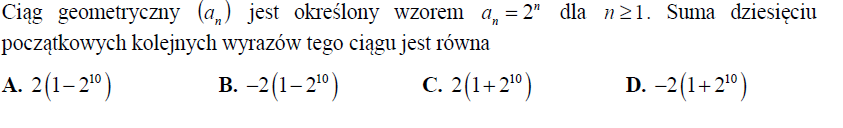 Zadanie 2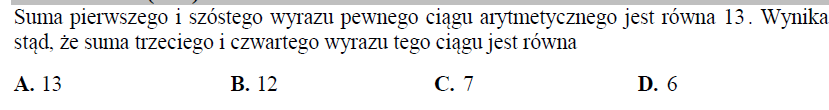 Zadanie 3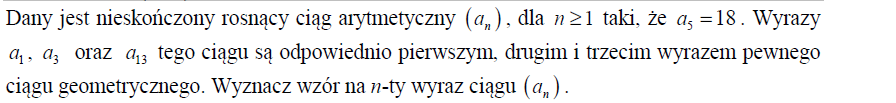 Zadanie 4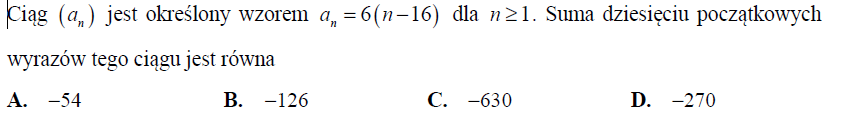 Zadanie 5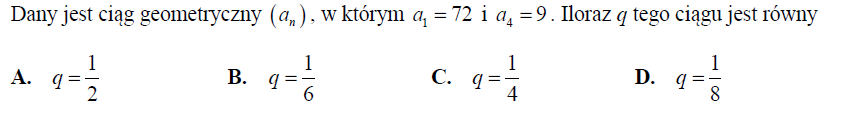 Zadanie 6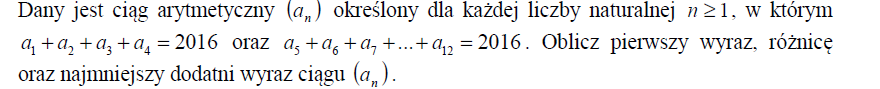 Zadanie 7Zadanie 8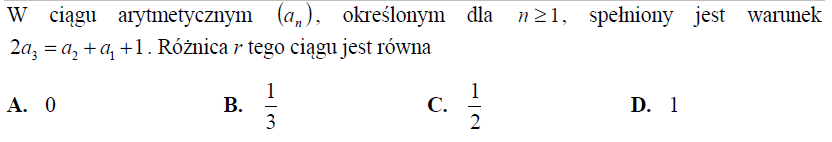 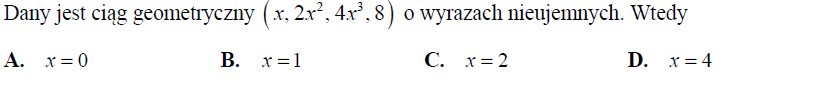 Zadanie 9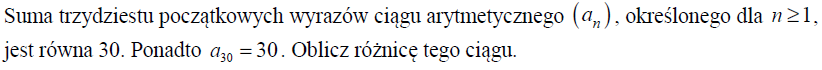 